Price List for 2021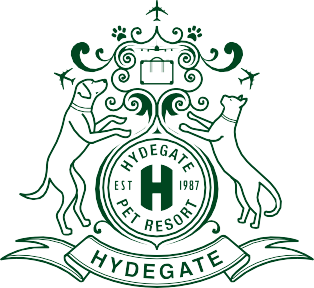 All prices are per day (including the day of arrival and day of collection)Double chargeChristmas day, Boxing Day and New Year’s Day Out of hours Drop off and collection £6.50 - subject to availability.MedicationInjections - £2.50 per applicationTablets -  £1.50 per applicationGrooming specials and full grooming services available, please ask for prices and latest promotions.BathNumber of Dogs123Premier Accommodation£24£40.80£47.52Retirement Village£24£40.80Rainbow Accommodation£25£42.50£49.95Premier Plus Accommodation (single occupancy large breeds only)£30£49£58.80Meadow Apartment with indoor view£28£44.80£55.50Meadow Apartment with outdoor view£28£44.80£55.50Meadow family Unit with indoor view£31£54.25£65Meadow family Unit with outdoor view£31£54.25£65Meadow Luxury £35£57.40£70.20Reception Luxury Unit  £35£57.40£70.20Day Boarding between 8:30am-4:30pm £18 per dog£18 per dog£18 per dogDay Boarding with out of hours service£20.00 per dog£20.00 per dog£20.00 per dogCat boarding£16.50£28.87£35.00Small 		 £14.00Medium 	 £18.00Large Dogs	£22.00Extra Long/Double Coated Coat £26.00